Прямые договоры по нежилым помещениямС 01 января 2017 года Поставка холодной воды, горячей воды, тепловой энергии, электрической энергии и газа в нежилое помещение в многоквартирном доме, а также отведение сточных вод осуществляются на основании договоров ресурсоснабжения, заключенных непосредственно с ресурсоснабжающей организацией.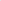 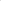 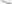 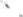 Для получения коммунальных услуг собственнику нежилого помещения в многоквартирном доме необходимо заключить в письменной форме договор ресурсоснабжения с ресурсоснабжающей организацией.В случае отсутствия у потребителя в нежилом помещении письменного договора ресурсоснабжения, предусматривающего поставку коммунальных ресурсов в нежилое помещение в многоквартирном доме, заключенного с ресурсоснабжающей организацией, объем коммунальных ресурсов, потребленных в таком нежилом помещении, определяется ресурсоснабжающей организацией расчетными способами, предусмотренными законодательством Российской Федерации О водоснабжении и водоотведении, электроснабжении, теплоснабжении, газоснабжении для случаев бездоговорного потребления (самовольного пользования).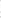 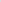 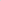 !!!Напоминаем собственникам жилых помещений об обязанности потребителя сообщать исполнителю коммунальных услуг об изменении количества зарегистрированных  граждан  в жилом помещении!!! О перерасчетах за обращение с твердыми коммунальными отходами (ТКО) при временном отсутствии в жилом помещении Перерасчет платы за вывоз ТКО в случае временного отсутствия осуществляется на основании письменного заявления, поданного в установленные сроки и содержащего приложения, подтверждающие период фактического отсутствия. Требования к срокам и документам, принимаемым Региональным оператором, размещены на официальном сайте управляющей организации (www.uk.mvolga.ru) и информационном стенде в офисе УК. 